Рабочий лист № 2Фамилия, имя _______________________________ Дата __________________Наблюдение за птицами, или бёрдинг − престижное хобби в Европе и Америке. Бёрдеров в мире насчитывается несколько сотен миллионов человек. Такая популярность бёрдинга не случайна, ведь наблюдать за птицами очень интересно!Второй оранжерейный корпусКаждую осень мы провожаем перелётных птиц в тёплые края. Задумывались ли вы над тем, в какие именно страны они летят? Оранжереи помогут вам представить родных птиц в окружении экзотической растительности.Задание № 1На листе «Приложение № 1»:– соедините стрелками изображения птиц с регионами на карте, в которые эти птицы отправляются на зимовку;– найдите в оранжерее растения родом из соответствующих регионов и впишите их названия в четвёртый столбец.Проблемное задание: Почему перечисленные птицы не остаются в странах, где тепло круглый год? Зачем им эти ежегодные изнуряющие перелёты в Россию?Чтобы ответить на этот вопрос, нужно отправиться в парк и изучить населяющих его птиц.ПаркДля передвижения по парку используйте схему маршрута и план с фотографиями точек на маршруте.Точка 1. Синицы большая и лазоревкаЗадание № 1Перед вами кормушка, рассмотрите её. Предположите, в какое время года нужно подкармливать птиц и почему? ____________________________________________________________________________________________________________________________________________________________________________________________________________Задание № 2Насыпьте корм и понаблюдайте. Самые частые посетители кормушек – синицы.Обведите изображение прилетевшего на кормушку вида (видов) синиц.Примечание: Если синицы не прилетели, не расстраивайтесь. Они обязательно встретятся вам на прогулке, и тогда вы сможете выполнить это задание. Это примечание относится и к другим заданиям, где нужно определить птиц.Точка 2. Воробьи домовый и полевойЗадание № 1В таблице перечислены корма, которыми можно и нельзя подкармливать птиц. Прочитайте её внимательно.Теперь загляните в кормушку. Обведите в таблице корма, находящиеся в лесной столовой. Сделайте вывод, знакомы ли люди, обслуживающие кормушку, с правилами подкормки птиц? Обоснуйте свой вывод.____________________________________________________________________ ____________________________________________________________________Задание № 2Насыпьте корм и понаблюдайте за птицами, прилетевшими к кормушке. Наверняка среди них есть воробьи. В Москве обитают два вида воробьёв – домовый и полевой. Обведите изображение прилетевшего на кормушку вида (видов) воробьёв.Точка 3. Церковь. РябинникиЗадание № 1 Вдоль церковной ограды высажены деревья и кустарники, плоды и ягоды которых служат кормом для птиц (дрозды-рябинники, свиристели, снегири). Рассмотрите растения, подчерните те из них, которые вам удалось узнать. Рябина               Боярышник             Яблоня декоративнаяКормятся ли на них птицы? _______ Какие? ______________________________Зимняя подсказка: даже если вы пришли на урок в конце зимы, когда почти все плоды съедены птицами, вы всё равно сможете узнать растения, внимательно приглядевшись к ним. Например, на декоративных яблонях плоды висят до марта; боярышник узнаётся по крупным шипам и немногочисленным засохшим плодам; у рябины остаются торчать тонкие веточки их щитковидных соцветий, а ещё у неё «лохматые», покрытые светлыми волосками, почки.Точка 4. Плотина. Водоплавающие. КряквыКряквы – самые обычные для Москвы речные утки. Многие из них остаются зимовать на незамерзающих участках московских водоёмов. Утки питаются, процеживая через роговые пластины клюва, как через сито, ил с растительной пищей и мелкими животными (беспозвоночными, насекомыми, моллюсками, головастиками).Задание № 1Чем подкармливают уток посетители парка? ______________________________Как вы считаете, это подходящая для них пища?__________________________Задание № 2Понаблюдайте за кормящимися кряквами, внимательно рассмотрите их. Обведите рисунок с изображением клюва кряквы. Точка 5. Павильон «Миловида». ДятелЗадание № 1Любуясь красивым видом из павильона с говорящим названием «Миловида», прислушайтесь к звукам, которые издают птицы. Какие это звуки?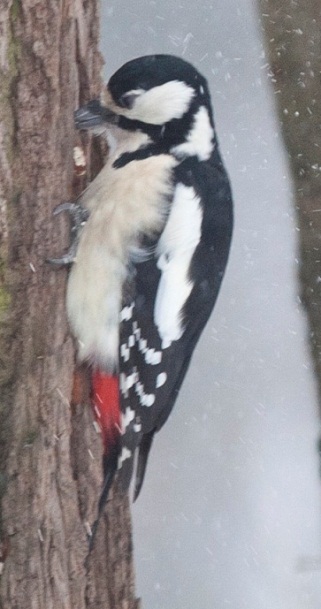 ______________________________________________Задание № 2Например, можно услышать стук дятла. Рассмотрите его изображение. Какую часть своего тела дятел использует в качестве опоры, когда наносит сильные удары по стволу? ____________________________________________________Точка 6. Открытая кормушка. Голуби, вороныЗадание № 1Насыпьте корм в открытую, установленную на столбе кормушку. Понаблюдайте за тем, какие птицы прилетают на неё. Удобны ли такие открытые кормушки для маленьких птиц (синиц, поползней)?_______________Почему?_____________________________________________________________Для каких птиц они удобны? ___________________________________________Отличается ли состав корма, находящегося в открытых кормушках, от состава корма в закрытых кормушках?__________________________________________Точка 7. Поползни и пищухиСреди насекомоядных птиц есть те, кто ловят добычу в воздухе, в полёте (стрижи) или резко вспархивая с ветки (мухоловки-пеструшки), есть те, которые собирают насекомых на земле (трясогузки, скворцы), а также те, кто умеет вытаскивать насекомых из трещинок коры и из древесины. Только этим (последним) птицам (синицам, поползням, пищухам, дятлам) и удаётся питаться насекомыми зимой. Задание № 1Почему птицы, ловящие насекомых в воздухе и собирающие их с земли, не могут питаться ими зимой?____________________________________________________________________Задание № 2Поползни и пищухи умеют ползать по стволу, вытаскивая насекомых, забившихся в трещинки коры. Поползня можно встретить и на кормушке. Понаблюдайте за ним и соедините его изображение со способом его питания.Задание № 3Понаблюдайте за остальными птицами. Соедините стрелочками название птицы и характерное для неё поведение на кормушке (для каждой птицы может быть несколько вариантов ответа).Итоговое заданиеВпишите в таблицу названия встреченных в парке птиц. Пометьте в соответствующей колонке, чем питается каждая из них. Используйте собственные наблюдения, иинформацию из материалов для ученика – «Информация о перелётах, питании и местах гнездования птиц».Сделайте вывод о том, какие группы птиц улетают на зимовку в тёплые регионы, почему? ________________________________________________________________________________________________________________________________________Проблемное задание: Почему перечисленные птицы не остаются в странах, где тепло круглый год? Зачем им эти ежегодные изнуряющие перелёты в Россию?____________________________________________________________________________________________________________________________________________________________________________________________________________________________________________________________________________________________________________________________________________________________________________________________________________________________________________________________________________________________________________________________________________________________________________________________________________________________________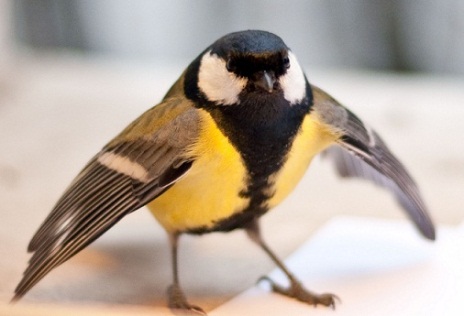 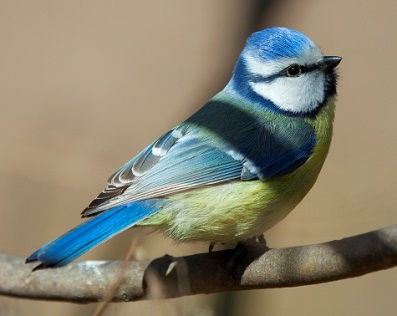 Большая синицаЧёрная шапочка на голове.Чёрный «галстук» на жёлтой грудиЛазоревкаГолубая шапочка на голове.Голубые крылья и хвостМожно кормитьНельзя кормитьСеменами нежареными, несолёными: подсолнечника, раздавленными семенами арбуза, дыни, тыквы, кабачкаСолёным – у птиц нет потовых желез, которые могут вывести избыток соли, и большая нагрузка ложится на почкиОрехами (грецкими, кедровыми и др.) очищенными и расколотымиЖареным – переизбыток жиров создаёт нагрузку на печеньКрупами перловой, овсяной плотной,дроблёной пшеницей, ячменём, кукурузойСладким Семенами злаков − просом, овсомЧёрным хлебом – вызывает брожение в зобу, затрудняя дыханиеХлебом белым подсушенным (крошками)Мягким белым хлебом, сдобой –превращается в организме птицы в клейкую массу, с трудом продвигаемую по пищеварительному трактуНесолёным саломПлесневелым хлебом – он токсичен для птиц так же, как и для человекаСушёной рябиной, боярышником, яблокамиЯдрами из косточек вишен, абрикосов, миндальным орехом – в них есть ядовитая синильная кислотаСеменами сорняков (крапивы, лопуха); ели и сосны; клёна и ясеняПшеном – оно покрыто горьким окислившимся жиром, вредным для птиц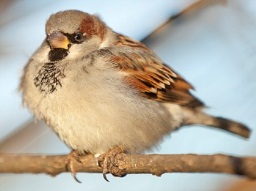 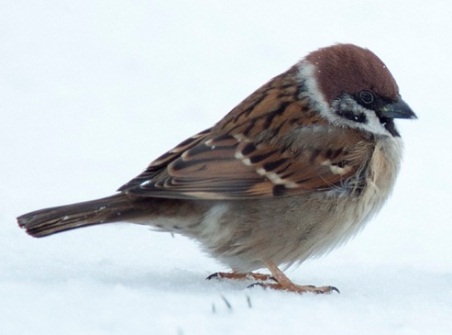 Домовый воробейНет тёмного пятна на щекеПолевой воробейЕсть тёмное пятно на щеке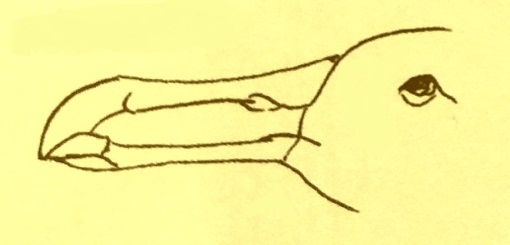 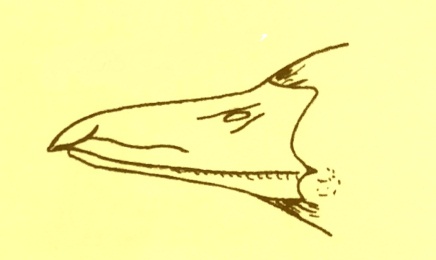 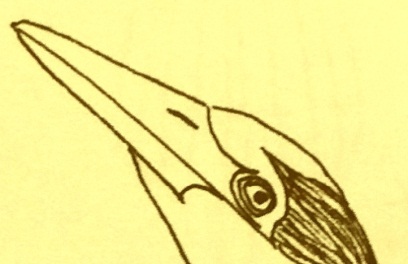 Поползень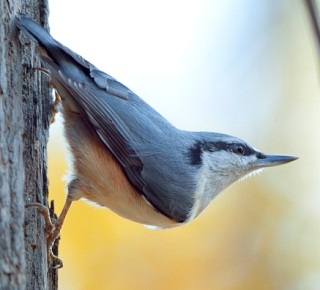 Осматривает ствол снизу вверх. Достаёт пищу из щелей, имеющих доступ снизуПищуха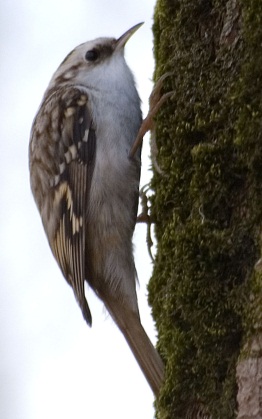 Осматривает ствол сверху вниз, двигаясь вниз головой. Достаёт пищу из щелей, имеющих доступ сверхуВоробейХватает семечко и улетает в удобное место, где съедает его СиницаЕст, сидя в кормушкеПоползеньМожет взять корм с протянутой руки человекаДятелНабирает семена в клюв, улетает и прячет их за корой дерева, снова возвращается на кормушку за новой порцией Название птицыСемена, сухие плодыСочные плоды, ягодыНасекомые: собирает с земли, с листьевНасекомые: ловит в воздухеНасекомые: вытаскивает из трещин корыБольшая синица+++